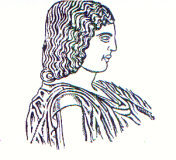 ΓΕΩΠΟΝΙΚΟ  ΠΑΝΕΠΙΣΤΗΜΙΟ  ΑΘΗΝΩΝΤΜΗΜΑ ΕΠΙΣΤΗΜΗΣ ΦΥΤΙΚΗΣ ΠΑΡΑΓΩΓΗΣΕΡΓΑΣΤΗΡΙΟ ΑΝΘΟΚΟΜΙΑΣ ΚΑΙ ΑΡΧΙΤΕΚΤΟΝΙΚΗΣ ΤΟΠΙΟΥΔΙΕΥΘΥΝΤΡΙΑ:  ΚΑΘΗΓΗΤΡΙΑ ΜΑΡΙΑ ΠΑΠΑΦΩΤΙΟΥΙερά οδός 75, Αθήνα 118 55 - Τηλ. 210 5294555 - Fax 210 5294553 -  Email: mpapaf@aua.gr8/3/2022Α Ν Α Κ Ο Ι Ν Ω Σ ΗΤο Εργαστήριο του Μαθήματος «ΚΑΛΛΩΠΙΣΤΙΚΑ ΦΥΤΑ», (8ο Εξ ΕΦΠ), θα γίνει την Τετάρτη 9/3/2022, στους παρακάτω χώρους:Ανθοκομείο (τα τμήματα της κ. Παρασκευοπούλου)Αμπελώνας (τα τμήματα των κ.κ. Μπερτσουκλή και Ντούλα),με αντικείμενο: «Χειμερινό Κλάδεμα Τριανταφυλλιάς Κηποτεχνίας»,σύμφωνα με την παρακάτω κατανομή:ΤΜΗΜΑΤΑΑΠΑΡΑΙΤΗΤΗ Η ΧΡΗΣΗ ΓΑΝΤΙΩΝ ΚΑΙ ΚΛΑΔΕΥΤΙΚΩΝ ΨΑΛΙΔΙΩΝΠΑΡΑΚΑΛΟΥΜΕ ΝΑ ΤΗΡΗΣΕΤΕ ΤΗΝ ΚΑΤΑΝΟΜΗ ΣΕ ΤΜΗΜΑΤΑ ΓΙΑ ΤΗΝ ΟΜΑΛΗ ΔΙΕΞΑΓΩΓΗ ΤΟΥ ΕΡΓΑΣΤΗΡΙΟΥΑπό το Εργαστήριο14:30       Α - ΓΙΑΝΝΟΥΛΗΣ ΓΕΡΑΣΙΜΟΣΑ. ΠΑΡΑΣΚΕΥΟΠΟΥΛΟΥΑνθοκομείο14:30       ΓΚΕΣΟΥΛΗ Χ - ΚΑΠΛΑΤΖΗ ΝΚ. ΜΠΕΡΤΣΟΥΚΛΗΣΑμπελώνας14:30       ΚΑΡΑΒΙΩΤΗ Ε-Α – ΛΟΥΡΑΝΤΟΥ ΜΝ. ΝΤΟΥΛΑΣΑμπελώνας15:30ΛΥΜΠΕΡΟΠΟΥΛΟΣ Χ – ΝΤΕΜΟΣ ΤΑ. ΠΑΡΑΣΚΕΥΟΠΟΥΛΟΥΑνθοκομείο15:30ΝΤΖΟΥΡΟΠΑΝΟΥ Α – ΣΠΑΝΟΥ ΑΚ. ΜΠΕΡΤΣΟΥΚΛΗΣΑμπελώνας15:30ΣΤΑΘΟΠΟΥΛΟΣ Δ – ΤΕΛΟΣ ΚΑΤΑΛΟΓΟΥΚ. ΝΤΟΥΛΑΣ Αμπελώνας